Student Application Form – CHOICE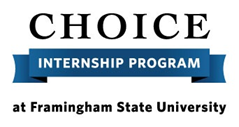 Student Name: ________________________________________________________________Student ID: ___________________________________________________________________Framingham State Email: ________________________________________________________Phone: _______________________________________________________________________Major: _______________________________________________________________________Semester of Internship and Year: ___________________________________________________Please mark ( √ ) for yes; must meet all criteria:	_______ I am a full-time undergraduate student at FSU	_______ I am a Massachusetts in-state resident	_______ I have a 2.75 cumulative GPA or higher	_______ I have enrolled in an internship class	_______ I have filed a FAFSA form	_______ I have faculty approval CHOICE Internship ID number, if applicable (RAMTRACK): ___________________________Internship Site (Company) & Location (Address): _____________________________________						         _____________________________________	                                        			         _____________________________________Internship Site Supervisor Name: __________________________________________________Internship Supervisor Email: ______________________________________________________Faculty Supervisor Name: ________________________________________________________I HAVE READ THIS APPLICATION FULLY AND I CONFIRM I MEET THE CHOICE REQUIREMENTSSignature: _____________________________________________________________________Date: _________________________________________________________________________